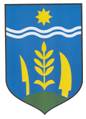 KÉRELEM Személyi adatok1. Az ellátást igénylő neve:	……………….………………………………………………Születési név:…………………………………………………………………..………….Anyja neve:……………………………………………………..…….……………….….Születési helye, ideje:…………………………………………….……………………….2. Az ellátást igénylő bejelentett lakóhelyének címe:…………………........................……Családi állapot:…………………………………………………….………….……….…Társadalombiztosítási Adóazonosító Jel: __ __ __ __ __ __ __ __ __3. Az ellátást igénylő tartózkodási helyének címe:  ………………………………… …………………….Lakáshasználat jogcíme:…………….……………………………………………………………….…..…4. Ha az ellátást igénylő nem cselekvőképes, a törvényes képviselő neve: ……………………………….        5. A törvényes képv. bejelentett lakóhelyének címe:  ……………………………………………………..6. Az igénylővel egy háztartásban élő,közeli hozzátartozók száma:   …………….főNYOMTATOTT NAGYBETŰVEL KELL KITÖLTENI!1 NYOMTATVÁNYON CSAK EGY TÁMOGATÁS IGÉNYELHETŐ!A kérelem részletes indokolása:______________________________________________________________________________________________________________________________________________________________________________________________________________________________________________________JÖVEDELEMNYILATKOZAT7. A közös háztartásban élők személyi adatai:Jövedelmi adatok (forintban)Egy főre eső nettó jövedelem: ………………………….Ft/főKérelmem indokolásaként az alábbi mellékleteket csatolom: __________________________________________________________________________________________________________________________________________________________________________________Alulírott hozzájárulok a kérelemben szereplő adatoknak a szociális igazgatási eljárás során történő felhasználáshoz.Büntetőjogi felelősségem tudatában kijelentem, hogy a NYILATKOZAT-ban közölt adatok a valóságnak megfelelnek.Tudomásul veszem, hogy a NYILATKOZAT-ban közölt adatok valódiságát a szociális igazgatásról és szociális ellátásokról szóló 1993.évi III. törvény 10. § (7) bekezdése alapján aszociális hatáskört gyakorló szerv – a NAV hatáskörrel és illetékességgel rendelkező adóigazgatósága útján - ellenőrizheti.Bugyi, 201…év…………………hó…………nap.……………………………………………………………az ellátást igénylő, vagy törvényes képviselőjének aláírásaKITÖLTÉSI ÚTMUTATÓ:1. Lakóhely vagy tartózkodási hely: a kérelem benyújtását megelőzően az okmányirodánál bejelentett és a lakcímet igazolóérvényes hatósági igazolványba (lakcímkártyába) bejegyzett lakóhely vagy tartózkodási hely.2. Közeli hozzátartozó:a) a házastárs, az élettárs,b) a húszévesnél fiatalabb, önálló keresettel nem rendelkező; a huszonhárom évesnél fiatalabb, önálló keresettel nem rendelkező,nappali oktatás munkarendje szerint tanulmányokat folytató; a huszonöt évesnél fiatalabb, önálló keresettel nem rendelkező,felsőoktatási intézmény nappali tagozatán tanulmányokat folytató vér szerinti, örökbe fogadott, illetve nevelt gyermek,c)2 korhatárra való tekintet nélkül a tartósan beteg, az autista, illetve a testi, érzékszervi, értelmi vagy beszédfogyatékos vérszerinti, örökbe fogadott, illetve nevelt gyermek, amennyiben ez az állapot a gyermek 25. életévének betöltését megelőzően is fennállt (a továbbiakban: fogyatékos gyermek),d) a 18. életévét be nem töltött gyermek vonatkozásában a vér szerinti és az örökbe fogadó szülő, illetve a szülő házastársa vagy élettársa;3. Az egy háztartásban élő közeli hozzátartozók jövedelmét hozzátartozók szerint kell feltüntetni.4. A jogosultság megállapításakora) a havi rendszerességgel járó – nem vállalkozásból, illetve őstermelői tevékenységből (a továbbiakban együtt: vállalkozás) származó – jövedelem esetén a kérelem benyújtását megelőző hónap jövedelmét,b) a nem havi rendszerességgel szerzett, illetve vállalkozásból származó jövedelem esetén a kérelem benyújtásának hónapját közvetlenül megelőző tizenkét hónap alatt szerzett jövedelem egyhavi átlagátkell figyelembe venni.5. A jövedelemnyilatkozatban feltüntetett jövedelmekről a típusának megfelelő igazolást vagy annak fénymásolatát (nyugdíjszelvény, munkaáltatói igazolás, szerződés stb.) a jövedelemnyilatkozathoz csatolni kell.6. Az egy főre jutó havi nettó családi jövedelem a havi családi összjövedelem osztva a közeli hozzátartozók számával.7. Ha az ellátást igénylő nem cselekvőképes, helyette a törvényes képviselője jogosult az aláírásra.VAGYONNYILATKOZATIngatlanok*Ingatlantulajdon fajtái:lakástulajdon, lakótelek-tulajdon, üdülőtulajdon, üdülőtelek-tulajdon, egyéb nem lakás céljára szolgáló épület-(épületrész-)tulajdon (zártkerti építmény, műhely, üzlet, műterem, rendelő, garázs stb.) termőföldtulajdon, vagy az ingatlantulajdonfajták használata JárművekBüntetőjogi felelősségem tudatában kijelentem, hogy a NYILATKOZAT-ban közölt adatok a valóságnak megfelelnek. Hozzájárulok, hogy a nyilatkozatban szereplő adatokat az eljáró szerv ellenőrizze, arra vonatkozóan az ingatlan, illetve a gépjármű nyilvántartásból adatokat szerezzen be, illetve azokat kezelje. Bugyi, 201____, ______________hó ____nap ____________________________________az igénylő és a vele közös háztartásban élő nagykorú személyek  a l á í r á s aTelepülési támogatásEgyéb támogatásO települési támogatás létfenntartáshoz:szoc. utalvány (egyszeri 10.000 Ft)eseti tel. tám (10.000 Ft készpénz)1.alkalom                       2.alkalométkeztetési hozzájárulásO  hulladékszállítási díj támogatás     O 70. életévét betöltött egyedülálló     O Az a házaspár, melynek mindkét tagja a 70. életévét betöltötte     O Az az egyedülálló az öregségi nyugdíjkorhatárt – a 62. életévét – betöltötte      O Az a házaspár amelynek mindkét tagja az öregségi nyugdíjkorhatárt  - 62. életévét – betöltötte     O méltányossági alaponO Bursa Hungarica ÖsztöndíjO   szociális ÖsztöndíjO  települési támogatás gyógyszerkiadások      viseléséhezO  tartós beteg személyek támogatásaO települési támogatás lakhatáshoz kapcsolódó rendszeres kiadások viseléséhezO  osztálykirándulási támogatásO települési támogatás 18. életévét betöltött tartósan beteg hozzátartozó gondozásához O  lakbér támogatásO települési támogatás temetkezéssel kapcsolatban felmerült költségek viseléséhezTermészetbeni támogatásO  szociális étkezésO  köztemetésO  beiskolázási segélyNévAnyja neveSzül hely, időTAJRokoni kapcsabcdJövedelem típusaiKérelmezőjövedelmeKözeli hozzátartozók jövedelmeKözeli hozzátartozók jövedelmeKözeli hozzátartozók jövedelmeKözeli hozzátartozók jövedelmeKözeli hozzátartozók jövedelmeKérelmezőjövedelmea)b)c)d)e)1Munkaviszonyból és más foglalkoztatási jogviszonyból származó jövedelem, táppénz ebből: közfoglalkoztatásból származó jövedelem2Társas és egyéni vállalkozásból, őstermelői, illetve szellemi és más önálló tevékenységből származó jövedelem3Nyugellátás és egyéb nyugdíjszerű rendszeres szociális ellátások4A gyermek ellátásához és gondozásáhozkapcsolódó támogatások (GYED, GYES,GYET, családi pótlék, gyermektartásdíj stb.)5Önkormányzat, járási hivatal és munkaügyi szervek által folyósított ellátások6Egyéb jövedelem(pl. ösztöndíj, értékpapírból származójövedelem, kis összegű kifizetések stb.)7ÖSSZES NETTÓ JÖVEDELEM:Megnevezés1.23.Ingatlantulajdon fajtái*Címe:Alapterülete (m2)Tulajdoni hányadaSzerzés ideje (év)Ingatlan becsült forgalmi értéke (Ft)Haszonélvezeti vagy özvegyi joggal terheltMegnevezés1.23.FajtájaTípusaRendszámaÉvjárataSzerzési idejeBecsült forgalmi értékeVagyonhasznosítással kapcsolatos megjegyzések: